РЕШЕНИЕСобрания депутатов муниципального образования«Моркинский муниципальный район»О развитии дополнительного образования детей в сфере искусствЗаслушав и обсудив информацию директора муниципального бюджетного образовательного учреждения дополнительного образования «Моркинская детская школа искусств» Александровой Э.В.,Собрание депутатов МО «Моркинский муниципальный район» РЕШАЕТ:1. Информацию директора муниципального бюджетного образовательного учреждения дополнительного образования «Моркинская детская школа искусств» Александровой Э.В. о развитии дополнительного образования детей в сфере искусств принять к сведению.2. Поручить муниципальному бюджетному образовательному учреждению дополнительного образования «Моркинская детская школа искусств» выполнение следующих задач:	2.1. поиск и внедрение в учебный процесс новых средств и методов обучения, направленных на сохранение контингента и повышение качества образовательно-воспитательной деятельности. Активное использование в учебном процессе компьютерных технологий, использование возможности сети Интернет в обучении, работа со школьным сайтом; 	2.2.обеспечение образовательного процесса современными средствами обучения; 3. Настоящее решение вступает в силу со дня его подписания.4. Контроль за исполнением настоящего решения возложить на постоянную комиссию по социальному развитию территории.Глава муниципального образования«Моркинский муниципальный район»,председатель Собрания депутатов                                                    С. Иванова «Морко муниципальный район» муниципальный образованийындепутатше–влакын Погынжо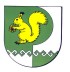 Собрание депутатов    муниципального образования  «Моркинский муниципальный район» № 33шестой созыв«25» февраля 2015 года